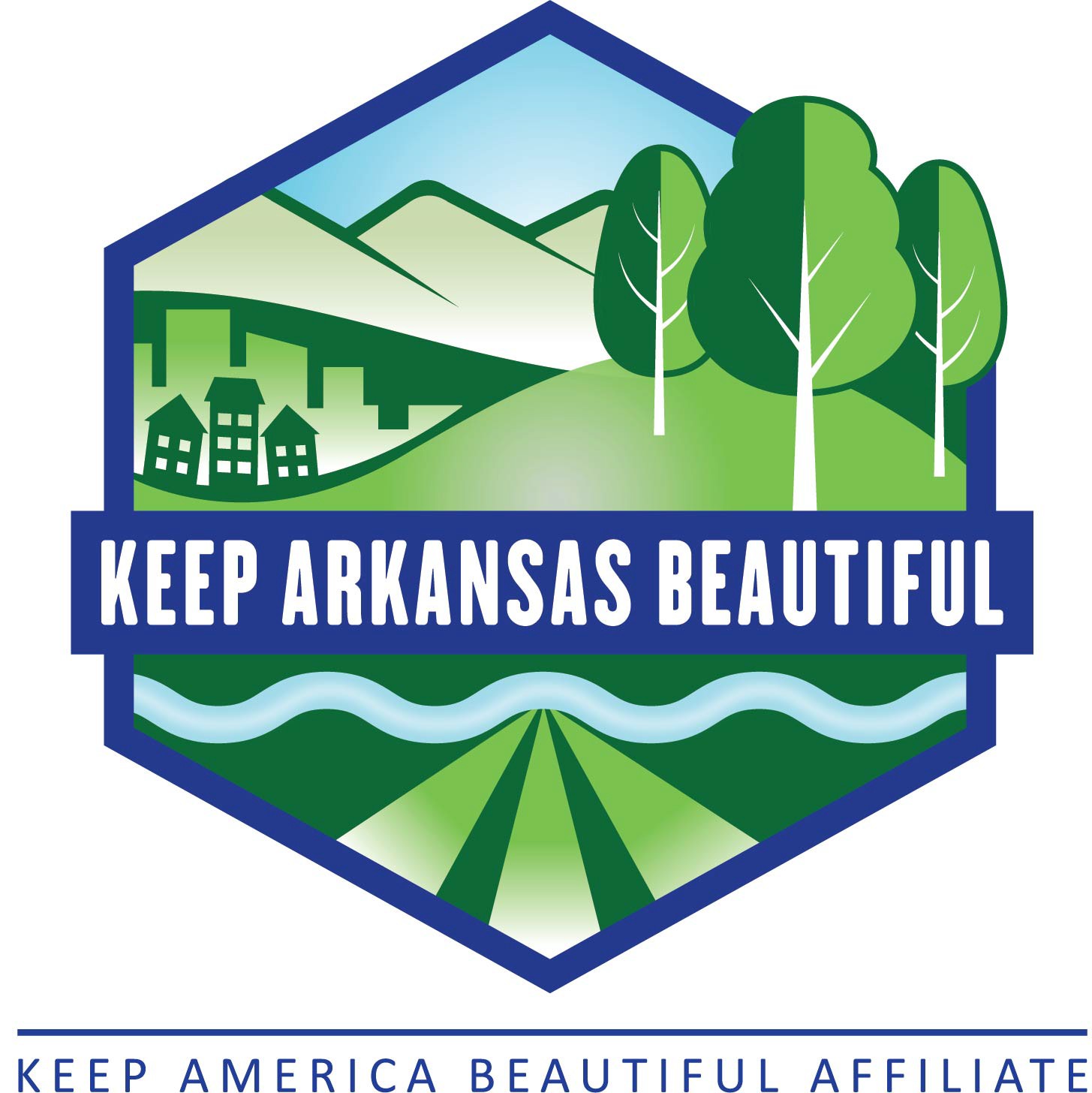 Cleanup Registration FormCoordinator Name(s):  	Hosting Business/Organization Name:    	Phone:	E-mail Address:   	Date(s) of your Event:	Time of your Event (Start & End):    	Name of Event:   	Event Location Name & Address:   	City:	ZIP:	County:    	Type of Event (litter pickup, recycling drive, beautification efforts, etc.):    	Would you like your event added to our website’s calendar of events?	Yes	NoPlease briefly describe your event:    	Estimated Number of Volunteers:  	Shipping Address (where UPS can deliver):   	City:	ZIP:    	Do you prefer to pick up supplies at our Little Rock warehouse or have them shipped to you?	Pick Up	ShipSupplies: Please select which supplies below you’d like to request for your event.	No Supplies NeededPlease note: requests will be fulfilled on a first-come, first-serve basis, based on available inventory. Please register your events as soon as possible, at least 3 weeks in advance. Supply requests received less than 14 business days prior to event may not be fulfilled.Mesh litter bags – for waterway cleanups onlyTrash BagsDisposable GlovesSafety Vests	Cotton GlovesBanner (Limit 1)Roadside/Yard Caution Signs (Limit 2)o T-Shirts: Please select size requests, if known:SmallMediumLargeX-Large2X-Large (limited quantities)3X-Large (limited quantities)In consideration for materials and support received, I agree to identify our community cleanup as a Keep Arkansas Beautiful cleanup event. I also agree to submit our final wrap-up report to the Keep Arkansas Beautiful office within 10 days following our last scheduled event, so that our event totals can be included among Arkansas’s statewide cleanup accomplishments.Signature:	Date:    	Please return this form to: Keep Arkansas Beautiful, One Capitol Mall, Suite 4A-007, Little Rock, AR 72201 ATTN:  Robyn Taylor; or email to keeparbeautiful@arkansas.com.